Publicado en Las Rozas el 15/03/2024 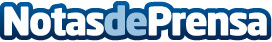 La marca CIONE estrena primavera con dos nuevos modelos de sol destinados a ser superventasIncluidos, con todas sus variantes de color y lentes, en la nueva colección cápsula de sol, 'Cione Special Edition', los dos tienen nombre propio: el icónico Momo y el nuevo Rolo, caracterizados por sus formas comerciales, pero sobre todo, por una gama cromática sumamente atrevidaDatos de contacto:Javier BravoBravocomunicacion606411053Nota de prensa publicada en: https://www.notasdeprensa.es/la-marca-cione-estrena-primavera-con-dos Categorias: Nacional Moda Consumo Actualidad Empresarial http://www.notasdeprensa.es